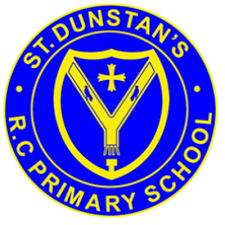                                   St Dunstan’s RC Primary School                                   Oracy Progression Document 2023 / 2024 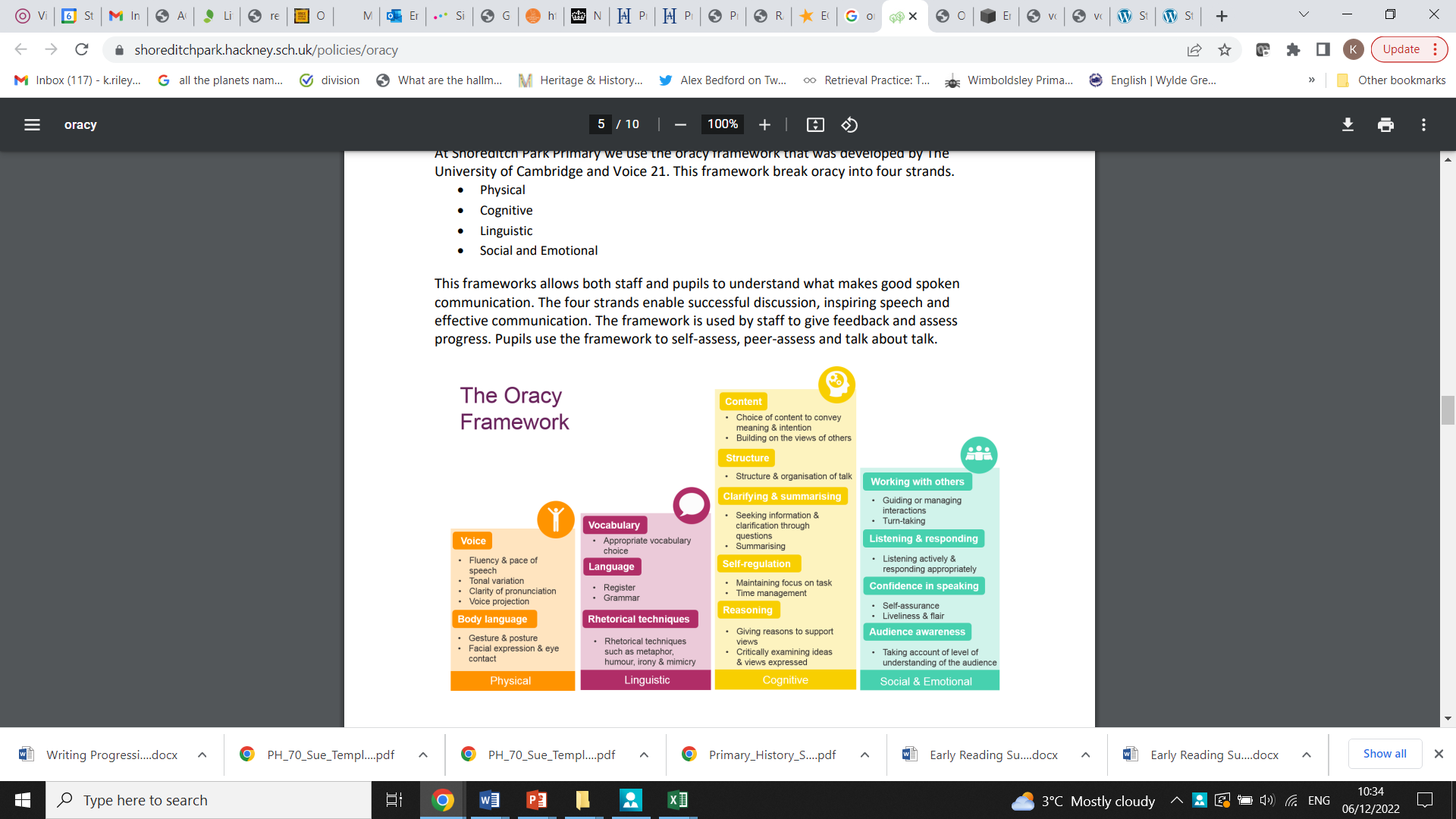 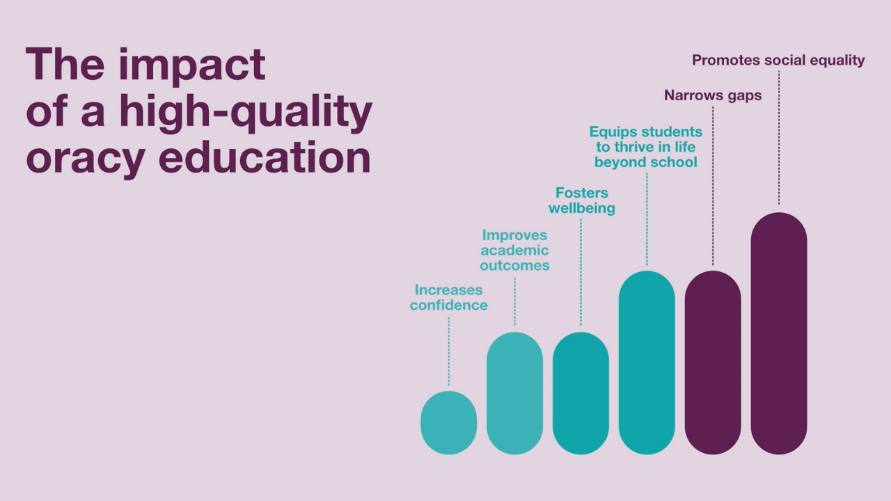 Oracy -Progression of Skills - EYFS Oracy -Progression of Skills - EYFS Physical  To speak audibly so they can be heard and understood  To use gestures to support meaning in playLinguistic  To use talk in play to practice new vocabulary  To join phrases with words such as ‘if’, ‘because’ ‘so’ ‘could’ ‘but’Cognitive To use ‘because’ to develop their ideas  To make relevant contributions and asks questions  To describe events that have happened to them in detailSocial and emotional  To look at someone who is speaking to them  To take turns to speak when working in a groupOracy -Progression of Skills - Year 1Oracy -Progression of Skills - Year 1Physical  To use the appropriate tone of voice in the right context. E.g. speaking calmly when resolving an issue in the playground.  To speak clearly and confidently in a range of contextsLinguistic  To use vocabulary appropriate specific to the topic at hand  To take opportunities to try out new language, even if not always used correctly.  To use sentence stems to link to other’s ideas in group discussion. E.g. ‘I agree with… because …’ ‘Linking to …’  To use conjunctions to organise and sequence ideas e.g. firstly, secondly, finally.Cognitive  To offer reasons for their opinions  To recognise when they have not understood something and asks a question to help with this.  To disagree with someone else’s opinion politely.  To explain ideas and events in chronological order.Social and emotional Listens to others and is willing to change their mind based on what they have heard  To organise group discussions independently of an adult.Oracy -Progression of Skills - Year 2Oracy -Progression of Skills - Year 2Physical  To start to use gesture to support the delivery of ideas e.g. gesturing towards someone if referencing their idea, or counting off ideas on their fingers as they say themLinguistic  To adapt how they speak in different situations according to audience.  To use sentence stems to signal when they are building on or challenging others’ ideas.Cognitive  To ask questions to find out more about a subject.  To build on others’ ideas in discussions.  To make connections between what has been said and their own and others’ experiences.Social and emotional  To start to develop an awareness of audience e.g. what might interest a certain group.  To be aware of others who have not spoken and to invite them into discussion.  Confident delivery of short pre-prepared material.Oracy -Progression of Skills - Year 3Oracy -Progression of Skills - Year 3Physical  Deliberately varies tone of voice in order to convey meaning. E.g. speaking authoritatively during an expert talk or speaking with pathos when telling a sad part of a story.  Considers position and posture when addressing an audience.Linguistic  To be able to use specialist language to describe their own and others’ talk.  To use specialist vocabulary To make precise language e.g. instead of describing a cake as ‘nice’ using ‘delectable’.Cognitive  To offer opinions that are not their own.  To reflect on discussions and identify how to improve.  To be able to summarise a discussion.  To reach shared agreement in discussions.Social and emotional  To adapt the content on their speech for a specific audience.  To speak with confidence in front of an audience.Oracy -Progression of Skills - Year 3Oracy -Progression of Skills - Year 3Physical  Deliberately varies tone of voice in order to convey meaning. E.g. speaking authoritatively during an expert talk or speaking with pathos when telling a sad part of a story.  Considers position and posture when addressing an audience.Linguistic  To be able to use specialist language to describe their own and others’ talk.  To use specialist vocabulary To make precise language e.g. instead of describing a cake as ‘nice’ using ‘delectable’.Cognitive  To offer opinions that are not their own.  To reflect on discussions and identify how to improve.  To be able to summarise a discussion.  To reach shared agreement in discussions.Social and emotional  To adapt the content on their speech for a specific audience.  To speak with confidence in front of an audience.Oracy -Progression of Skills – Year 4Oracy -Progression of Skills – Year 4Physical  To consider movement when addressing an audience. ● To use pauses for effect in presentational talk e.g. when telling an anecdote or telling a joke.Linguistic  To carefully consider the words and phrasing they use to express their ideas and how this supports the purpose of talk.Cognitive  To be able to give supporting evidence e.g. citing a text, a previous example or a historical event. ● To ask probing questions. ● To reflect on their own oracy skills and identify areas of strength and areas to improveSocial and emotional  To use more natural and subtle prompts for turn taking. ● To be able to empathise with an audience. ● To consider the impact of their words on others when giving feedback.Oracy -Progression of Skills – Year 4Oracy -Progression of Skills – Year 5Oracy -Progression of Skills – Year 5Physical ● To project their voice to large audience. ● For gestures to become increasingly natural.Linguistic ● To use an increasingly sophisticated range of sentence stems with fluency and accuracyCognitive ● To be able to draw upon knowledge of the world to support their own point of view and explore different perspectives. E.g. In a discussion about vegetarianism, rather than saying ‘my mum is a vegetarian so eating meat is wrong’ to be able to say ‘lots of people don’t eat.Social and emotional● Listening for extended periods of time. ● To speak with flair and passion.Oracy -Progression of Skills – Year 6Oracy -Progression of Skills – Year 6Physical ● To speak fluently in front of an audience. ● To have a stage presence. ● Consciously adapt tone, pace and volume of voice within a single situation.Linguistic ● To vary sentence structures and length for effect when speaking. ● To be comfortable using idiom and expressions.Cognitive ● To construct a detailed argument or complex narrative. ● To spontaneously respond to increasingly complex questions, citing evidence where appropriate..Social and emotional● To use humour effectively. To be able to read a room or a group and take action accordingly e.g. if everyone looks disengaged, moving on or changing topic, or if people look confused stopping to take questions.